Weitere Kooperationen China1.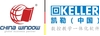 高鹏 博士  Dr. Peng Gao  (CEO)CHINA WINDOW International Information Technology Joint-Venture Company     GERMANYTel: +49 6106 776 787   Mobile: +49 170 3085 880  广州凯勒德中信息科技有限公司    CHINATel：+86 20 8550 7716   Mobile: +86 139 2886 1978E-mail: drgp@chinawindow-keller.comwww.chinawindow-keller.com2.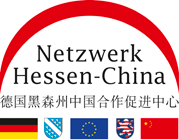 3. Dongguan Polytechnik Hochschule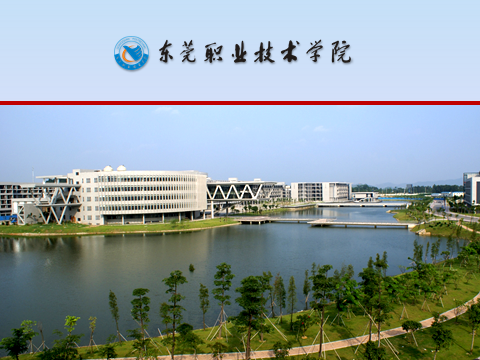 4. Dalian 2005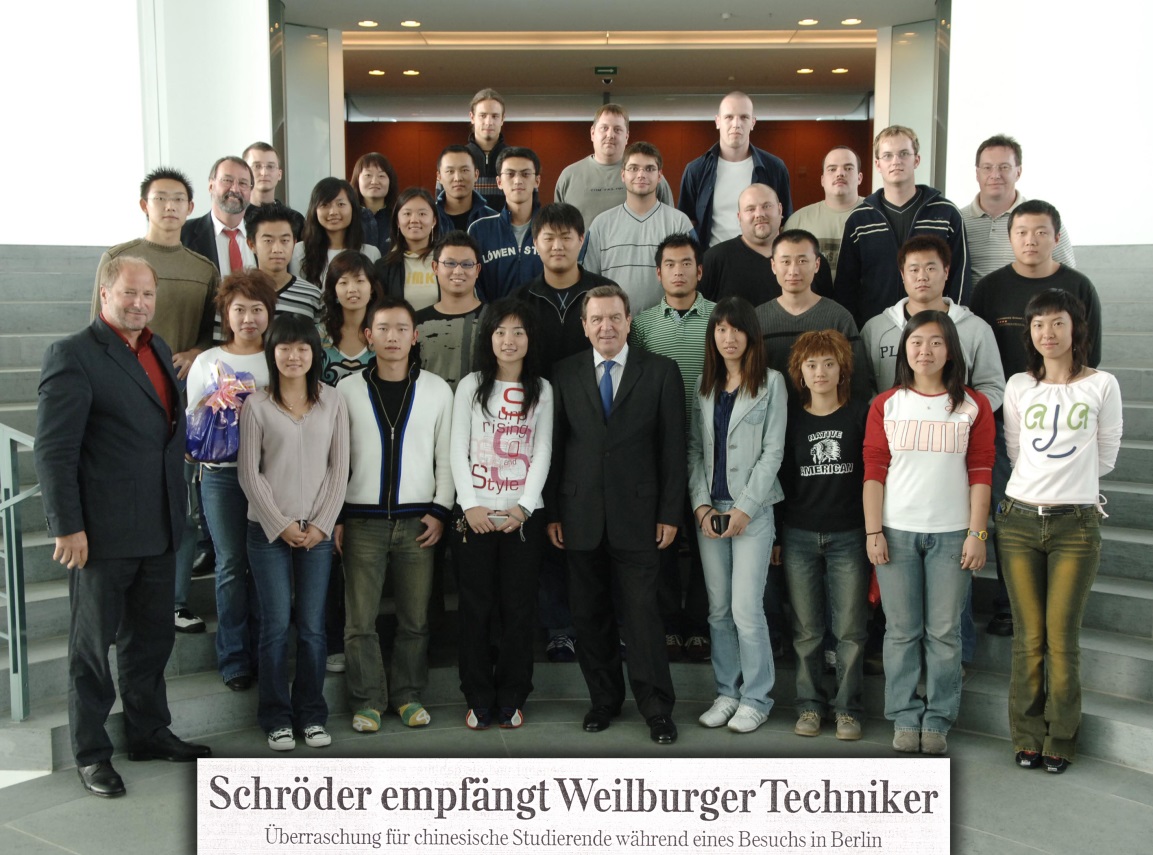 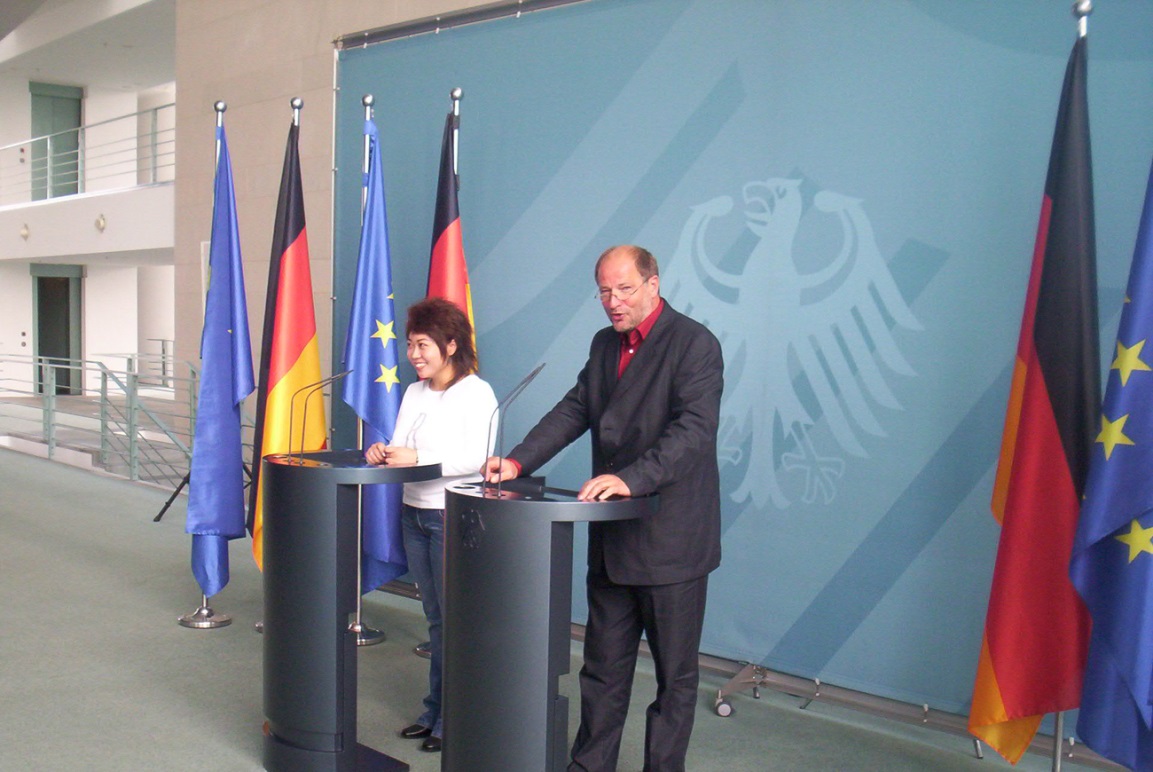 5. Suzhou 2009 